Золоті заповіді батькамШановні батьки! Давайте вчитися виховувати наших дітей, пізнавати те, чого ми не знаємо, знайомитись з основами педагогіки, психології, права, якщо насправді любимо своїх дітей і бажаємо їм щастя. Ці рекомендації допоможуть вам швидше набути батьківської мудрості.1.Ніколи не кажіть, що у вас немає часу виховувати свою дитину, бо це означатиме: мені ніколи її любити.2.Не сприймайте свою дитину як свою власність, не ростіть її для себе, не вимагайтевід неї реалізації заданої вами життєвої програми і досягнення поставленої вами мети. Дайте їй право прожити власне життя.3.Ніколі не навчайте тому,учомусамі не обізнані.4.Вчіть дитину самостійно приймати рішення і відповідати за них.5.Довіряйте дитині. Дозвольте робити власні помилки, тоді дитина оволодіє вмінням їх самостійно виправляти.6.Не соромтеся виявляти свою любов до дитини, дайте їй зрозуміти, що любитимете її за будь-яких обставин.7.Ніколи не давайте дитині негативних оцінкових суджень(«ти поганий», «ти брехливий», «ти злий»), оцінювати треба лише вчинки.8.Намагайтеся впливати на дитину проханням — це найефективніший спосіб давати їй інструкції.9.Не ставтеся до дитини зневажливо.10.Будьте послідовними у своїх вимогах.11.Ніколи не порівнюйте свою дитину з іншими (друзями, однокласниками, сусідами), а порівнюйте лише з тим, якою вона була вчора і якою є сьогодні.ВІД ЧОГО ЗАЛЕЖИТЬ УСПІХ ВИХОВАННЯ В СІМ’Ї1.Сприятливий мікроклімат у родині.  2.Спільна діяльність членів сім’ї. 3.Справедливий розподіл обов’язків, взаємодопомога та взаємопідтримка. 4.Спільний життєвий світогляд. 5.Оптимістичні настрої родини.6.Особистий приклад батьків – головний метод родинного виховання (наслідування досвіду). 7.Шанування членів родини, повага до старших. 8.Бережливе ставлення до природи.9.Активна участь дітей у сімейному житті.10.Відсутність насилля в родині. 11.Збереження родинних традицій і звичаїв. 12.Відбір телепередач, інтернет-сайтів. 13.Любов до читання, створення родинної бібліотеки.Рекомендації батькам учнів середніх класів щодо підготовки домашніх завдань1. Намагайтеся створити умови, які полегшують навчання дитини:- побутові ( повноцінне харчування, режим, спокійний сон, затишна атмосфера, зручне місце для занять);- емоційні ( демонструйте віру в дитину, не втрачайте надії на успіх, виявляйте терпіння, не ображайте в разі невдач);- культурні (забезпечте дитину довідниками, словниками, посібниками, атласами, книгами зі шкільної програми; разом дивіться навчально-пізнавальні програми, обговорюйте побачене).2. Слухайте свою дитину: нехай вона читає вголос, переказує те, що треба запам’ятати, перевіряйте знання за питаннями в підручнику.3. Регулярно ознайомлюйтеся з розкладом уроків, факультативів, гуртків, додаткових занять для контролю й надання можливої допомоги.4. Діліться з дітьми знаннями з галузі, в якій маєте успіх.5. Пам’ятайте, що в центрі уваги батьків повинна бути не оцінка, а знання, навіть якщо ними не можна скористатися сьогодні. Тому думайте про майбутнє й пояснюйте дітям, де й коли ці знання стануть у пригоді. 6. Не залишайте без уваги вільний час дитини. Не порівнюйте її успіхи з успіхами інших.7. Пам’ятайте, що,за науково обгрунтованими нормами, над виконанням усіх домашніх завдань учні 5-6 класів повинні працювати до 2,5 годин, 7-8 класів — до 3 годин, 8-9 класів – до 4 годин.8. Створюйте традиції й ритуали родини, які стимулюватимуть навчальну активність дітей. Використовуйте позитивний досвід ваших батьків і знайомих.Поради батькамЧасто за нескінченим потоком справ ми не звертаємо уваги на найдорожче, що в нас є – на наших дітей. А вони так потребують уваги!Одного разу у дитини запитали: « Чого тобі найбільше хочеться?»«Я хочу захворіти,бо коли я хворіла, тоді мама сиділа біля мене, розмовляла, розповідала казки, читала книжки, мені було так добре»,- відповіла дитина.Порада 1Не забувайте приділяти увагу повсякденному спілкуванню з дитиною. І тоді колисьпочуєте: «Дякую тобі, мамо, за твою науку. Колисала ти мене, колиши й онуку».Порада 2Намагайтесь говорити спокійно і доброзичливо. Не зловживайте словами: «повинен»,«треба». Не забувайте казати дітям «дякую», «вибач», адже вони вчаться того, чого їхнавчають. Якщо дитина зростає у докорах, вона починає жити з почуттям провини.Порада ЗБудьте в міру вимогливими:•виправляйте;•реагуйте на недоліки;•хваліть за мінімум — карайте за максимум. Примітка: інколи вмійте і «не побачити».Порада 4Спільні сімейні обіди — один з елементів належної культури поведінки, тільки не ті, де переважають уїдливі насмішки:-Прибери лікті зі столу! Підніми голову, вона в тебе не глиняна!-Не плямкай!-Як ти їси, дивитись гидко!-А хто за тебе «дякую» скаже!Як говорив стародавній мислитель Сенека, «нелегко привести до добра повчанням, а легко прикладом».То ж будьмо прикладом своїм дітям у всьому. Бо «блаженні ті батьки, чиє доброчеснежиття є прикладом доброзичливості для дітей, зразком виправлення і правилом благих дій».Порада 5Дуже важливою умовою є дотримання принципу погодженості у вихованні,одностайності у вимогах до дітей. Слушними, на наш погляд, є зразки народної мудрості:•Коли батько каже «так», а мати — «сяк», росте дитина як будяк.•Біда тому дворові, де курка кричить, а півень мовчить.Порада 6Піклуйтесь про щасливу долю свого дитяти.Відразу в кожного на думці — придбати і передати у спадок солідне майно. «Та, якщо вони не вміють благочестиво поводитися, — вчить Святий отець Іван Злотоустий, — воно недовго протримається у них, вони його розтринькають, воно загине разом з його господарями».Знайте, батьки, — найкращий спадок для дітей не золото та маєтки, а гарне виховання і навчання. Для переконливості пропонуємо давню притчу, в якій закладена саме ця ідея.«Якщо ти даси своєму синові одну рибину, то він буде ситий один день, якщо даси дві — то два дні, три рибини — три дні… Але коли ти навчиш його ловити рибу, працювати, то він буде ситий протягом усього свого життя. Отже, — продовжує Святий отець, — учіть дітей бути благочестивими володарями своїх пристрастей, багатими в добродіяннях і не очікуйте від Бога ніякої милості, якщо не виконаєте свого обов’язку». А слова видатного педагога К.Ушинського про те, що «коли бажаєш вихованцеві щастя, треба виховувати його не для щастя, а для праці життя», слугують цілком логічним підтвердженням всього зазначеного вище.Порада 7Матері, привчайте своїх доньок до охайності, чистоти і краси зовнішньої. Знайте, що в народі доньок порівнюють з їхніми мамами за приказкою: «Який кущ, така й калина, яка мати, така й дитина».Порада 8Обов’язок батька — виховати в сина мужність, бо вона є головним показником зрілості юнака.Батькам п’ятикласниківУ п’ятому класі багато що для дітей стає новим: вчителі, предмети, форма навчання, а інколи і однокласники. Найбільш складним для п’ятикласника є перехід від одного звичного вчителя до взаємодії із декількома вчителями-предметниками. Ламаються стереотипи, самооцінка дитини: адже тепер його оцінює не один педагог, а декілька. Важливі моменти переходу з початкової школи в середню: *  Діти пізнають свої слабкі і сильні сторони. *  Діти вчаться дивитися на себе очима різних людей. *  Діти вчаться гнучко перебудовувати свою поведінку залежно від ситуації і людини, з якою спілкуються. Труднощі переходу з початкової школи в середню: *  Поступове зниження інтересу до навчальної діяльності. *  Складні фізіологічні зміни, які супроводжують статеве дозрівання. *  Небезпечні експерименти (куріння, сумнівні знайомства, «погані» компанії).Пам’ятка батькам обдарованих дітей
• Створіть безпечну психологічну атмосферу дитині в її пошуках, де вона могла б знайти розраду внаслідок своїх розчарувань і невдач. 
• Підтримуйте здібності дитини до творчості й виявляйте співчуття до ранніх невдач. Уникайте негативної оцінки творчих спроб дитини. 
• Будьте терпимі до несподіваних ідей, поважайте допитливість ідеї дитини. Намагайтесь відповідати на всі запитання, навіть якщо вони вам здаються безглуздими. 
• Залишайте дитину одну і дозволяйте їйсамій займатися своїми справами. Надлишок опіки може обмежити творчість. 
• Допомагайте дитині формувати її систему цінностей, не обов’язково засновану на її системі поглядів, щоб вона могла поважати себе і свої ідеї поряд з іншими ідеями та їх носіями. 
• Допомагайте дитині задовольняти основні людські потреби, оскільки людина, енергія якої скута основними потребами, рідко досягає висот у самовираженні. 
• Допомагайте дитині долати розчарування і сумніви, коли вона залишається сама в процесі незрозумілого ровесникам творчого пошуку: нехай дитина збереже свій творчий імпульс. 
• Поясніть, що не на всі запитання дитини завжди можна відповісти однозначно. Для цього потрібен час, а з боку дитини — терпіння. Вона має навчитися жити в інтелектуальному напруженні, не відкидаючи своїх ідей. 
• Допомагайте дитині цінувати в собі творчу особистість. Однак її поведінка не має виходити за межі пристойного. 
• Допомагайте дитині глибше пізнати себе. Виявляйте симпатію до її перших спроб виразити таку ідею словами і зробити зрозумілою для оточення. Корисні поради батькам школярів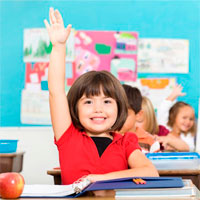 Як полегшити життя школяреві? Цим питанням задаються всі люблячі батьки. Виявляється, все просто. Досить грамотно спланувати день учня і почитати наші поради...Навантаження для школяраНіколи не відправляй дитину одночасно в перший клас і якийсь гурток чи секцію. Саме початок «дорослого» шкільного життя вважається для неї важким стресом. І якщо малюк не матиме можливості піти погуляти, відпочити, а після - зробити уроки без поспіху, то у нього можуть виникнути серйозні проблеми зі здоров'ям. 

Тому, якщо заняття спортом і музикою здаються тобі необхідною частиною розвитку твоєї дитини, почни водити її туди ще за рік до початку навчання.Виконання домашніх уроківПам'ятай, що син чи донька можуть концентрувати свою увагу на чомусь не більше 15 хвилин. Тому, коли ти будеш робити з малюком уроки, після 15 хвилин занять - перервіться і обов'язково відпочиньте, наприклад, зробіть фізичну зарядку. Можна просто пострибати на місці раз 10, потанцювати під веселу музику кілька хвилин. 

До речі, починати робити домашні завдання краще з письма. Добре також чергувати усні завдання з письмовими. Загальна тривалість таких занять не повинна перевищувати години.Комп'ютер у житті школяраТелевізор, комп'ютер і будь-які заняття, які вимагають великого зорового навантаження, варто проводити не більше години в день. У цьому впевнені багато лікарів-офтальмологів у всіх країнах світу. 
 Не забувай хвалити свого малюкаПротягом першого року навчання дитина як ніколи потребує підтримки батьків. Адже зараз вона формує свої особисті відносини з вчителями і однокласниками. Крім того, вона також і вперше розуміє, що з нею хтось хоче подружитися, а хтось - не хоче... Так у дитини складається власний погляд на себе. І якщо ти хочеш, щоб з малюка виросла впевнена у собі і спокійна людина, обов'язково хвали його. Підтримуй, не лай за двійки і ляпки в зошиті.Пробудження школяраНе треба різко будити дитину, адже внаслідок цього вона може відчувати почуття неприязні до мами, яка вічно термосить, мучить його, стягує ковдру. Найкраще навчити школяра користуватися будильником. 

Якщо малюк все ще важко встає, не треба дражнити його «лежебокою» або лаяти... Створюй атмосферу добра і теплоти, включи голосніше радіо або улюблену музику дитини, посміхнися їй, поцілуй малюка. 

Пам'ятай про те, що якщо дитину кваплять, то вона буде робити все ще повільніше. Це її природна реакція організму, її зброя в боротьбі з розпорядком, який її не влаштовує.Повернення зі школиНе задавай питання, на які дітки дають звичні відповіді. Мова йде про фрази типу: «Як твої справи в школі, які оцінки отримав? - Все нормально... » Згадай себе, як іноді дратували ці питання, особливо коли твої оцінки не відповідали всім очікуванням з боку батьків. Поспостерігай за дитиною, зверни увагу, які емоції «написані» у чада на обличчі. Дай дитині відпочити, запитай, чим ти можеш їй допомогти, поговори про щось хороше, попліткуйте по душах. Це допоможе зблизити сім'ю.Пора спатиМолодших школярів краще за все укладати спати самим батькам. Важливо перед сном довірчо поговорити з малюком, заспокоїти страхи, уважно вислухати, показати, що ти його розумієш і підтримуєш. І тоді твій школяр прокинеться на наступний день в бойовому настрої! 